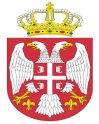  Република СрбијаАутономна Покрајина Војводина							ОПШТИНСКА УПРАВА ОПШТИНЕ ОЏАЦИ       			Одељење за урбанизам, стамбено-комуналне иимовинско-правне послове   		Број: ROP-ODZ-3230-ISAW-1/2020Заводни број: 351-38/2020-01Дана: 13.02.2020. године      О Џ А Ц ИОдељење за урбанизам, стамбено-комуналне и имовинско-правне послове, поступајући по захтеву инвеститора Српска Православна Црквена општина, улица Краља Александра бр .44, Дероње, поднетом преко пуномоћника др Славице Вујовић из Новог Сада, за издавање Решења којим се одобрава извођење радова, на основу члана 8ђ., члана 134. и члана 145.  Закона о планирању и изградњи („Сл.гласник РС“, број 72/09, 81/09, 24/2011, 121/2012, 42/2013, 50/2013, 98/2013, 132/2014, 145/14, 83/2018, 31/19, 37/19 –др.закони ), члана 27. и 28. Правилника о поступку спровођења обједињене процедуре електронским путем („Сл.гласник РС“ 68/19), члана 81. став 1. тачка 3. Статута општине Оџаци („Сл. лист општине Оџаци“, број 2/19), члана 19. Одлуке о организацији Општинске управе општине Оџаци („Службени лист општине Оџаци“, број 20/2017) и члана 136. Закона о општем управном поступку („Службени гласник РС“, број 18/2016 и 95/2018 аутентично тумачење), доноси:Р Е Ш Е Њ Ео одобрењу извођења радоваОДОБРАВА СЕ Српској Православној Црквеној општини Дероње, улица Краља Александра бр. 44, Дероње, извођење радова на санацији Српске Православне цркве у Дероњама посвећене Сабору светог архангела Михаила, на катастарској парцели број 604 К.О. Дероње, укупне површине 3840 m2.  Објекат је категорије В, класификационе ознаке 127210. укупне бруто развијене грађевинске површине 372,36 m2, укупне бруто изграђене површине 290 m2 и укупне нето површина  240,69 m2.Саставни део овог Решења су: Главна свеска идејног пројекта израђена под бројем 03-104/9-2019, новембар 2019. године, од стране  Покрајинског завода за заштиту споменика културе Петроварадин, одговорно лице Вапа Зоран, главни пројектант др Славица Вујовић, дипл.инж.арх., лиценца ИКС бр. 300 2365 03;Идејни пројекат – свеска 1 – пројекат архитектуре, израђена под бројем 03-104/9-2019, новембар 2019. године, од стране  Покрајинског завода за заштиту споменика културе Петроварадин, одговорно лице Вапа Зоран, главни пројектант др Славица Вујовић, дипл.инж.арх., лиценца ИКС бр. 300 2365 03.Предрачунска вредност радова износи 9.116.269,80 динара без ПДВ-А.Обавезује се инвеститор да најкасније осам дана пре почетка извођења радова, пријави почетак извођења радова надлежном органу. По завршетку извођења радова из става 1. овог решења инвеститор може поднети захтев за издавање употребне дозволе у складу са Законом.Правоснажно решење, за објекте који се у складу са одредбама закона којим се уређује упис у јавну књигу о евиденцији непокретности и правима на њима могу уписати у јавну евиденцију, представља основ за упис у јавну књигу о евиденцији непокретности и правима на њима.На основу члана  Одлуке о утврђивању доприноса за уређивање грађевинског земљишта („Сл.лист општине Оџаци“, бр 4/2015 и 14/17), доприноси за уређивање грађевинског земљишта се не обрачунавају.Орган надлежан за доношење решења не упушта се у оцену техничке документације која чини саставни део решења, те у случају штете настале као последица примене исте, за коју се накнадно утврди да није у складу са прописима и правилима струке, за штету солидарно одговарају пројектант који је израдио и потписао техничку документацију и инвеститор радова.О б р а з л о ж е њ еИнвеститор радова, Српска Православна Црквена општина Дероње, улица Краља Александра бр. 66, Дероње, преко пуномоћника, др Славице Вујовић из Новог Сада, обратила се овом органу усаглашеним захтевом, у форми електронског документа, за издавање Решења о одобрењу извођења радова ближе описаних у диспозитиву овог решења.Уз захтев, подносилац захтева је доставио:Главна свеска идејног пројекта израђена под бројем 03-104/9-2019, новембар 2019. године, од стране  Покрајинског завода за заштиту споменика културе Петроварадин, одговорно лице Вапа Зоран, главни пројектант др Славица Вујовић, дипл.инж.арх., лиценца ИКС бр. 300 2365 03;Идејни пројекат – свеска 1 – пројекат архитектуре, израђена под бројем 03-104/9-2019, новембар 2019. године, од стране  Покрајинског завода за заштиту споменика културе Петроварадин, одговорно лице Вапа Зоран, главни пројектант др Славица Вујовић, дипл.инж.арх., лиценца ИКС бр. 300 2365 03;Катастарско топографски план;Решење Покрајинског секретаријата за културу, јавно информисање и односе са верским заједницама број: 137-454-502/2019 од 05.12.2019.године;Информација о локацији број: 353-23/2019-01 од 13.06.2019. годинеПрепис листа непокретности број 648 к.о. Дероње;Пуномоћ- овлашћење за подношење захтева;Графички прилози техничке документације у dwg формату иДоказ о уплати таксе и накнаде за Централну евиденцију 	Поступајући по захтеву, овај орган је извршио проверу испуњености формалних услова и утврдио да су формални услови из члана 27. и 28. Правилника о поступку спровођења обједињене процедуре електронским путем („Сл.гласник РС“, бр. 68/19) испуњени. На основу напред утврђеног, а у складу са чланом 145. Закона о планирању и изградњи („Сл.гласник РС“, број 72/09, 81/09, 24/2011, 121/2012, 42/2013, 50/2013, 98/2013, 132/2014, 145/14, 83/18, 31/19 и 37/19-др.закон), донето је решење као у диспозитиву.	ПОУКА О ПРАВНОМ ЛЕКУ: Против овог решења може се изјавити жалба у року од 8 дана од дана пријема истог, кроз Централни информациони систем за електронско поступање у оквиру обједињене процедуре, Покрајинском секретаријату за eнергетику, грађевину и саобраћај у Новом Саду, ул. Булевар Михајла Пупина број 16.  							             Руководилац Одељења,                                                                                 дипл.инж.грађ. Татјана Стаменковић